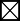 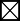 IMPORTANT:Please complete the above information and provide all documents required by Technical regulation i.e. (Documents that prove conformity, such as detailed description of the goods with technical characteristics and properties, available test reports, quality and environment management system certificates, marks of conformity, - e.g.technical data sheets, national approvals, franchise agreement or similar for supplying branded goods - as well as health, hygienic, phytosanitary, fumigation certificates as applicable) should be returned to EZHAR by email. Datasheet and Guidelines for Exporter and the Rules for the suspension and withdrawal of the Certificate of Conformity are available from our website https://www.ezhar.com.tr/contact  (Public available information)The client shall not make reference to its product certification in communication media such as documents, brochures or advertising unless authorized by the company. As applicable, the certified products shall continue to fulfil product requirements if the certification applies to continuing production.DECLARATION OF CONFORMITYWe, 		 with address	declare that the product/s listed below is/are not affected by any product recall nor they are substandard or counterfeit, to the best of our knowledge. We also declare that the technical documentation required to demonstrate product compliance with the import country rules and regulations has been compiled by the signatory below and is attached for viewing by the relevant enforcement authorities. We further declare that we take responsibility and acknowledge that we are aware of the import country’s regulatory requirements on the importation of the below-listed products and commit to comply with such requirements and hereby declare that we did not submit this application to another notified Body.CERTIFIED CORRECT BY:Name and Position: Signature and Stamp:Place and date of issue:	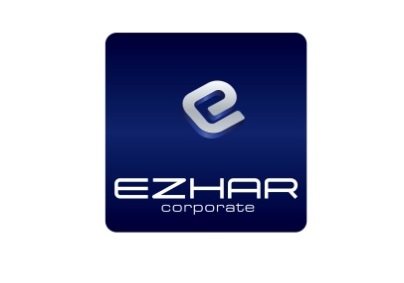 SABER APPLICATION FORMDocument NoPR.01-FR.03SABER APPLICATION FORMRelease Date07.06.2023SABER APPLICATION FORMRevision No00SABER APPLICATION FORMRevision Date00SABER APPLICATION FORMPage No1/1Application For:NEWRENEWALREVISIONOther InformationCertificate of ConformityCertificate of Conformity to be collected by:  Exporter	ImporterApplicable Standards:Applicable Standards:Applicable Standards:Applicable Standards:Country of origin: Country of origin: Country of origin: Country of origin: Trade Parties- Supplier  / Manufacturer	(if diff. from Seller)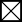 Trade Parties- Supplier  / Manufacturer	(if diff. from Seller)Trade Parties- Supplier  / Manufacturer	(if diff. from Seller)Trade Parties- Supplier  / Manufacturer	(if diff. from Seller)Trade Parties- Supplier  / Manufacturer	(if diff. from Seller)Trade Parties- Supplier  / Manufacturer	(if diff. from Seller)Trade Parties- Supplier  / Manufacturer	(if diff. from Seller)Place of Inspection Details (If Applicable)Place of Inspection Details (If Applicable)Place of Inspection Details (If Applicable)Place of Inspection Details (If Applicable)NameNameAddressAddressTelephoneTelephoneFaxFaxEmailEmailContact PersonContact NameComm. Registration No. (SA only)Comm. Registration No. (SA only)Comm. Registration No. (SA only)Comm. Registration No. (SA only)Date of InspectionProduct details:Product details:Product details:Product details:Product details:Product details:Product details:Product details:Product details:Product details:Product details:Product details:Product HS code: (complete 12 digit)Product HS code: (complete 12 digit)Product test report/Inspection report: Available	Not available Available	Not available Available	Not availableProduct PicturesProduct Pictures Available	Not availableProduct Label/instruction Manual:Product Label/instruction Manual:Product Label/instruction Manual: Available	Not available Available	Not available Available	Not availableManagement system certificate: (If applicable)Management system certificate: (If applicable)Management system certificate: (If applicable)Management system certificate: (If applicable) Available	Not available Available	Not availableRisk Assessment documents:Risk Assessment documents:Risk Assessment documents: Available	Not available Available	Not available Available	Not available Available	Not available Available	Not available Available	Not available Available	Not available Available	Not available Available	Not availableAgreement filled with EZHAR or Not? Yes, the company has already signed an entry form and entered into the Agreement with EZHAR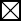 No. The above-named company wishes, on the basis of the information accompanying this application form, to enter into the agreement with EZHAR, in accordance with EZHAR requirements.Applicant DetailsApplicant DetailsApplicant DetailsApplicant DetailsApplicant DetailsApplicant DetailsApplicant NameAddressSignatureTel. / FaxE-mailITEM NO.HS CODEPRODUCT DESCRIPTIONBRAND NAMEPRODUCT MODEL NO.MANUFACTURER’S NAME/ ADDRESSCOUNTRY OF ORIGINREGISTRATION NO./ LICENSE NO. / PRODUCT CERT. NO.APPLICABLE STANDARD (S) OR NORMATIVE REFERENCE(S)